Transcript - NDIS eNewsletter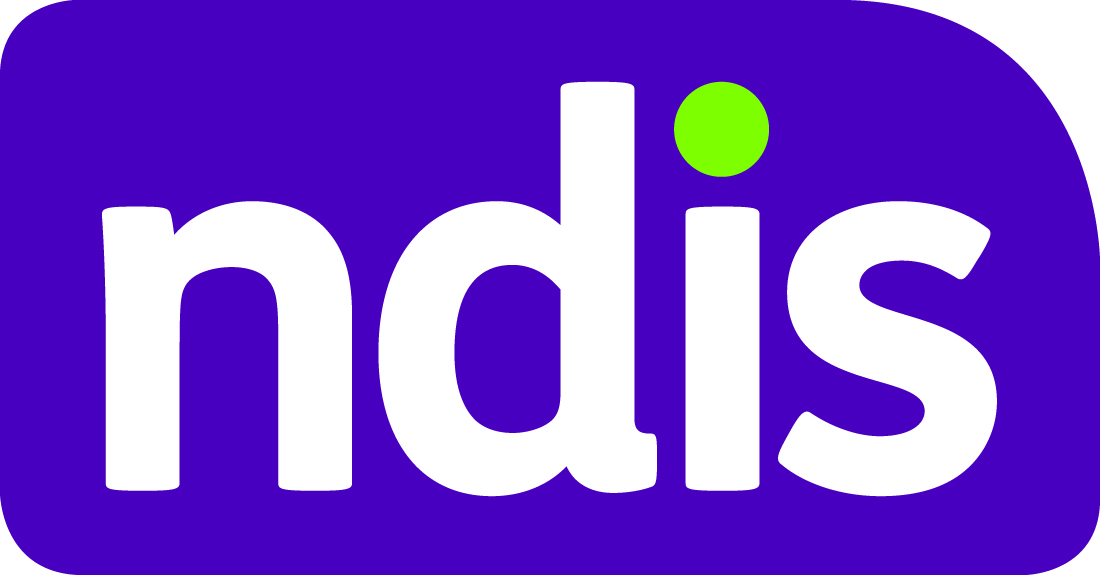 Narrator					The NDIS is making some big improvements over the next few years.

Be the first to get important news, hear directly from our CEO - Martin Hoffman and learn how other participants are using their NDIS supports.

Sign up for the NDIS eNewsletter today, at ndis.gov.au/news